KONSTRIBUSI PROGRAM MANDALAWANGI DALAM MENINGKATKAN MINAT WISATAWAN INDONESIA DI STASIUN BANDUNG TV(Studi Deskriptif Analisis Mengenai Program Mandalawangi  dalam meningkatkan minat wisatawan Indonesia di stasiun Bandung TvOleh :DEWI PRATIWINRP. 132050471SKRIPSIUntuk Memperoleh Gelar Sarjana Pada Program Studi Ilmu Komunikasi Fakultas Ilmu Sosial Dan Ilmu Politik Universitas Pasundan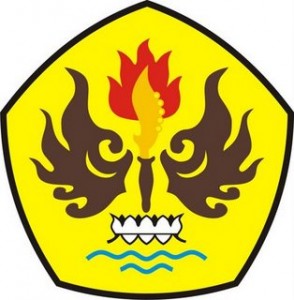 FAKULTAS ILMU SOSIAL DAN ILMU POLITIKUNIVERSITAS PASUNDAN	BANDUNG	2016